George James Community Center, Inc.
1215 George James Loop
Radiant, Virginia  22732
(540) 672-7138
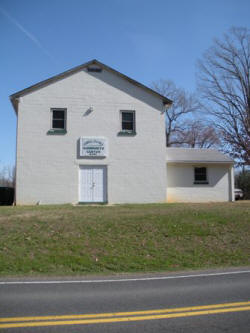 General Membership ApplicationThe George James Community Center, Inc., a non-profit 501© (3) organization, organized and Incorporated on April 12, 2006; will serve as an education instrument, social, as well as a recreational link, between Madison and the surrounding counties.Please join us as a 
“General Member”
George James Community Center, Inc.
                                                                                        Date: ________________        Name: __________________________________________________________________Address: ________________________________________________________________City:  ____________________________  State:_______________   Zip:_____________Email Address:__________________________________________________________Telephone:   Work: ______________  Home:________________ Cell:_____________
Annual General Membership Fee:  $50.00 per person
                                  Membership fee is "non-taxable" to the full extend provided by law.Please make checks payable to:  George James Community Center, Inc.                Mail to:  George James Community Center, Inc.
                                General Delivery
                                Radiant, Virginia  22732
                                                 _________________________________________________
                                                Signed By:  

